			  Dr. Arif Iqbal Umar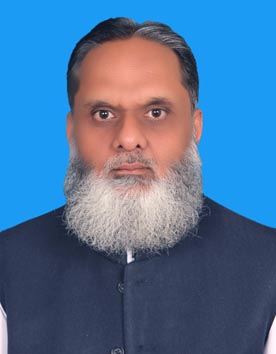 Nationality:			 PakistaniAcademic Qualification:		 PhDCurrent Assignment: 	Assistant Professor (Computer Science) Department of Information Technology HEC Approved SupervisorSenator Hazara UniversityHazara University Mansehra Contact:  (Office): 				 0997-511230Contact:  (Home local):			 0997-440494     Contact:  (Home Native):			 091-5842962Contact:  (Cell): 				0332-9176802Email: 					arifiqbalumar@Yahoo.com						drarif@hu.ed.pkResearch interest: 	Data Mining, Machine Learning, Databases, Computer Networks   and Digital Image ProcessingLanguages:                                        English (R, W, S) Urdu (R, W, S) Hindco (R, S) Pashto(R S), Chinese (S)	Academic Distinctions	Medal:	Peshawar University Gold Medal for having a 1st division and 1st position   in the B.Sc. Examination 1987 	Award: 	Federal Government of Pakistan Merit Award for having 1st division and 1st position in the B.Sc. Examination 1987Scholarship: 		HEC Oversees Scholarship for PhD, Basic Science 2006 (China).AcademicsC .Research (Summary)Approved Supervisor of HEC for PhDPublications (total)…………………………………………………………………. 75Journal Publications (Refereed)………..………………………………   44Conference (Proceedings)…………..…………………………………    31Book Chapter …………………………..……………………………….. 02Conference Reviewer or Organizer  ………………………. 04PhD Students Supervised............................. ……… 05MS Student Supervised…..………………………….……24Member shipElected Member of the Hazara University SenateMember of the Board of Studies of IT Department of Abbottabad University of Science and TechnologyApproved Supervisor of HECMember of IEEENew Initiatives (Summary)Departments……………………………………………… ………….. ………………05Academic Programs……..………………………………………………………  04Laboratories Established……………………………………………….…   08Project Planed ………………………………. …………………….………. 02Courses designed………………………………………………………    05Trainings and Workshops (Summary)Conducted ……………………………………………… ………………………….. 06Received (International)  ……………………………………………..….   04Received (National) …………………………………... ………………… 13Presentations to Higher Authorities …………………………... 07Administration & Planning and Teaching (Summary)Head of Department of Information technology Hazara university MansehraConvener University Beautification and Landscaping CommitteeChief Proctor Hazara UniversityEstablishmentAdditional Registrar (Establishment) Hazara University MansehraQuality EnhancementDirector Quality Enhancement Cell Hazara University MansehraPlanning & ManagementSO at Education Archive and Libraries Department (Higher Education Archive and Libraries Department) Member of several Committees of AdministrationTeachingCoordinatorHead of Department College Hostel WardenPersonal ( see the details)DetailsResearch (Details)Publications(Total) 	       …………………………………………… 74Journals (Refereed) …………………………………… 44Conference (Proceedings)  ……………………… 31Journals (Refereed)2019Aasma Aslam, Khizar Hayat, Arif Iqbal Umar, Bahman Zohuri, Payman Zarkesh-Ha,David Modissette, Sahib Zar Khan, Babar Hussian, “Wavelet-based convolutional neural networks for gender classification,” J. Electron. Imaging 28(1), 013012 (2019),doi: 10.1117/1.JEI.28.1.013012.2018Aasma Aslam, Babar Hussain, Ahmet Enis Cetin, Arif Iqbal Umar, Rashid Ansari, “Gender classification based on isolated facial features and foggy faces using jointly trained deep convolutional neural network,” J. Electron. Imaging 27(5), 053023 (2018),doi: 10.1117/1.JEI.27.5.053023Usability Evaluation of Brain-Computer Interaction (BCI), Based Game for Normal Users, Allah Noor, Asif Umer, Noor-ul-Amin, Arif Iqbal Umar, Zulfiqar Ahmad, Mohsin Khan, Sagheer Ahmad Jan and Jawaid Iqbal, IJCSNS International Journal of Computer Science and Network Security, VOL.18 No.6, June 2018Statistical features extraction for character recognition using recurrent neural network, Saeeda Naz, Arif I. Umar, Saad B. Ahmed, Riaz Ahmad, Syed H. Shirazi, Muhammad I. Razzakand Amir Zaman, Pak. J. Statist. 2018 Vol. 34(1), 47-53, HEC W Category.2017 	Urdu Nastaliq recognition using convolutional–recursive deep learning, Saeeda Naza, Arif I.Umar, Riaz Ahmad Imran Siddiqid, Saad B. Ahmed, Muhammad I. Razzak, Faisal Shafaitf, Neurocomputing, Volume 243, 21 June 2017, Pages 80-87 (IF 3.317)UCOM Offline Dataset – An Urdu Handwritten Dataset Generation, SB Ahmed, S Naz, S Swati, MI Razzak, AA Khan, AI Umar, Internation Arab Journal of Information Technology (IF 0.724) 14 (2)Extreme Learning Machine Based Microscopic Red Blood Cells Classification, Shirazi, S.H., Umar, A.I., Haq, N. et al. Cluster Comput (2017). https://doi.org/10.1007/s10586-017-0978-1 (IF 2.040)Scalable and Flexible SLA Management Approach for Cloud, Shaukat Mehmood, and Arif Iqbal Umar, Mehran University Research Journal of Engineering & Technology, Volume 36, No. 1, January, 2017 [p-ISSN: 0254-7821, e-ISSN: 2413-7219] (X Category)Public Verifiable Generalized Authenticated Encryption based onHyper Elliptic Curve, - Asad Mehmood, Insaf Ullah, Noor-Ul-Amin,Arif Iqbal Umar, sultan Ullah,Ali Imran Jehangiri ,Journal of Applied Environmental and Biological Sciences (JAEBS) (Thomson Reuters ISI indexed) (Accepted) Audio Steganography Based On LSB MSB difference And FMC, Wasif Ali Shah, Danish Shehzad,, Arif Iqbal Umar, Noor ul Amin, Junaid Hussain, Abdul Qadir, International Journal of Computer Science and Information Security (IJCSIS),Vol. 15, No. 6, June 20172016.	Offline cursive Urdu-Nastaliq script recognition using multidimensional recurrent neural networks, S Naz, AI Umar, R Ahmad, SB Ahmed, SH Shirazi, I Siddiqi, MI Razzak, Neurocomputing 177, 228–241 (JCR 2016 IF: 3.317)	Urdu Nasta’liq text recognition using implicit segmentation based on multi-dimensional long short term memory neural networks,S Naz, AI Umar, R Ahmed, MI Razzak, SF Rashid, F Shafait,SpringerPlus 5 (1), 2010 (JCR 2016 IF: 0.982)Efficient leukocyte segmentation and recognition in peripheral blood image,SH Shirazi, AI Umar, S Naz, MI Razzak,Technology and Health Care (IF: 0.697), 1-13Automated inconsistency detection in feature models: A generative programming based approach, Muhammad Javed , Muhammad Naeem , Aarif Iqbal Umar , and Faisal Bahadur, Selforganizology, ISSN 2410-0080 2016, 3(2): 59-74, 3(2): 59-74, 2016Content-Based Image Retrieval Using Texture Color Shape and Region, Syed H. Shirazi, Arif Iqbal Umar, Saeeda Naza, Noor al Amin, Muhammad I. Razzak and Bandar AlHaqbani, International Journal of Advanced Computer Science and Applications (IJACSA), Vol. 7, No. 1, 2016A Novel Method For Scanning Electron Microscope Image Segmentation and Its Application To Blood Cell Analysis Syed Hamad Shirazi, Arif Iqbal Umar, Saeeda Naz, Syed Fahad Shirazi, andMuhammad Imran Razzak, Journal of Applied Environmental and Biological Sciences ,ISSN: 2090-4274, 6(3S)139-144,  ISI Indexed, Zoological RecordEfficient Enhancement and Segmentation of Leukocytes From Microscopic Images, Syed Hamad Shirazi, Arif Iqbal Umar, Saeeda Naz, Syed Fahad Shirazi, andMuhammad Imran Razzak, Journal of Applied Environmental and Biological Sciences ISSN: 2090-4274, 6(3S)121-126, March 2, 2016, ISI Indexed, Zoological RecordA Khattak Approach for Detection and Removal of Black and Gray Hole Attacks in MANET, K. Hizbullah , U. Arif Iqbal and Insafullah, Indian Journal of Science and Technology, DOI: 10.17485/ijst/2016/v9i4/77755,ISSN (Print) : 0974-6846,ISSN (Online) : 0974-5645, Vol 9(4), January 2016, ISI IndexedA Secure Protocol For Vanet Using Proxy Blind Signature Based On Elliptic Curve, Hizbullah Khattak, Arif Iqbal Umar, Insaf Ullah Khattak, International Journal of Computer Science and Information Security (IJCSIS), Vol. 14, No. 7, July 2016Energy Efficient Clustering Using Fixed Sink Mobility for Wireless Sensor Networks, Muhammad Ali Khan, Arif Iqbal Umar, Babar Nazir, Noor ul Amin, Shaukat Mehmood, Kaleem Habib, International Journal of Advanced Computer Science and Applications(IJACSA), Vol. 7, No. 2,  2016, ISI IndexedA Novel Secure Multicast Communication in Smart Grid Based on Signcryption, Nizamuddin, Arif Iqbal Umar, Noor Ul Amin, Abdul Waheed, Journal of Applied Environmenta and Biological Sciences,ISSN: 2090-4274, 6(3S)127-133, 2016, ISI IndexedA Novel Key Agreement Framework for Wireless Body Area Networks Based on Hyper Elliptic Curves Signcryption, Noor Ul Amin, Jawaid Iqbal, Arif Iqbal Umar, Nizamuddin, Journal of Applied Environmental,and Biological Sciences, ISSN: 2090-4274, 6(3S)166-174, 2016, ISI IndexedAn Optimal Protocol for Data Forwarding in Smart Grid, Zahab Khan  , Arif Iqbal Umar  , Nizamud Din , Abdul Waheed ,Noor Ul Amin , Saira Bibi, Journal of Applied Environmental and Biological Sciences, 6(3S)85-89, 2016, ISI IndexedPerformance Improvement of Threshold based Audio Steganography using Parallel Computation, Muhammad Shoaib,  Zaker khab, Danish Shehzad, Arif Iqbal Umar,Tamer Dag, Noor-Ul-Amin, International Journal of Advanced Computer Science and Applications(IJACSA), Vol. 7, No. 10, 2016,  ISI IndexedSecure Lightweight Authentication and Key Agreement for Wireless Body Area Networks, Jawaid Iqbal , Noor ul Amin , Arif Iqbal Umar , Nizamud Din , Abdul Waheed, International Journal of Computer Science and Information Security (IJCSIS), Vol. 14, No. 5, May 2016 ISI  IndexOn the Use of Meta Model for Error Free Feature Modelling, Z. RASHID, M. NAEEM , A. IQBAL, N. H. ARIJO , H. A. WAHAB , M. JAVED, F. HUSSAIN , F. BAHADUR, Sindh Univ. Res. Jour. (Sci. Ser.) Vol 48(4) 873-878 (2016) (X Category) Optimizing Frequency-Based Thread Pool System By Non-Blocking Queues And Automated Timers, Ghazala Muhammad Ashraf, Faisal Bahadur, Mohammad Abrar Khan,Arif Iqbal Umar, International Journal of Computer Science and Information Security (IJCSIS), Vol. 14, No. 7, July 2016Tuning Frequency Based Thread Pool System for High I/O Intensity Requests, Tayyba Bibi, Faisal Bahadur, Arif Iqbal Umar, Mohammad Abrar Khan, Miraj Gul, Kifayat Ullah, International Journal of Computer Science and Information Security (IJCSIS), Volume 14 No. 12, December 2016Proxy Promised Signcrypion Scheme Based on Elliptic Curve Crypto System, Insaf Ullah, , Noor Ul Amin, Arif Iqbal Umar, Hizbullah khattak, International Journal of Computer(IJC),ISSN 2307-4523 (Print & Online), Volume 20, No 1, pp 167-173, 2016Proxy Signcrypion Scheme Based on Hyper Elliptic Curves, Insaf Ullah, Inam Ul Haq, Noor Ul Amin, Arif Iqbal Umar, Hizbullah khattak, International Journal of Computer (IJC) (Print & Online),ISSN 2307-4523, Volume 20, No 1, pp 157-166, 2016Deniable Authentication Protocol using Promised Signcrypion Based on Hyper Elliptic Curve, Muhammad sulimana,Insaf Ullah, Arif Iqbal Umar, Noor-Ul-Amin, Hizbullah Khattak, International Journal of Sciences:Basic and Applied Research (IJSBAR) ISSN 2307-4531 (Print & Online),2015.	Urdu Nasta’liq Text Recognition System Based on Multi-Dimensional Recurrent Neural Network and Statistical Features, S Naz, AI Umar, R Ahmad, SB Ahmed, SH Shirazi, MI Razzak, Neural Computing and Applications (JCR 2016 IF:2.505) 28 (2), 219–231 A Hybrid Approach for NER System for Scarce Resourced Language-URDU: Integrating n-gram with Rules and Gazetteers, Saeeda Naz, Arif Iqbal Umar, Muhammad Imran Razzak, Mehran University Research Journal of Engineering & Technology Jamshoro-Sindh-Pakistan, Volume 34, No. 4,Pages349-358,  October, 2015 [ISSN 0254-7821](X Category) Lexicon Reduction for Urdu/Arabic Script Based Character Recognition: A Multilingual OCR, Saeeda Naz, Arif Iqbal Umar, Muhammad Imran Razzak, Mehran University Research Journal of Engineering & Technology Jamshoro-Sindh-Pakistan,[ISSN 0254-7821], Volume 35, April, 2015, No. 2, Pages 209- 216(X Category)Segmentation Techniques For Recognition of Arabic-Like Scripts: A comprehensive survey, Saeeda Naz,Arif I. Umar, Syed H. Shirazi, Saad B. Ahmed, Muhammad I. Razzak, Education and Information Technologies Print ISSN1360-2357, Online ISSN 1573-7608,Publisher Springer US, Volume 21, Issue 5, pp 1225–1241, September 2015, ISI IndexedAdaptive Filtering Algorithms for Channel Equalization in Wireless Communication, Liaqat Mahmood1, Syed F. Shirazi , Saeeda Naz , Syed H. Shirazi , Muhammad I. Razzak, Arif I. Umar  and Syed S. Ashraf, Indian Journal of Science and Technology, DOI: 10.17485/ijst/2015/v8i17/57805, ISSN (Print) : 0974-6846,ISSN (Online) : 0974-5645, Vol 8(17), August 2015, ISI Indexed Anomalies Calculation and Detection in Fuel Expense through Data Mining, Kaleem Habib and Arif Iqbal Umar, Research Journal of Information Technology, ISSN: 2041-3106; e-ISSN: 2041-3114,© 2015 Maxwell Scientific Publication Corp, 6(4): 44-50, August 2015 A Comparison of Window 8 and Linux Operating System (Android) Security for Mobile Computing, Sumat Nazeera, Faisal Bahadur, Arif Iqbal , Ghazala Ashraf, Shahid Hussain, International Journal of Computer (IJC) ISSN 2307-4523 (Print & Online), Volume 17, No 1, pp 21-29, 2015Survey on Window and Linux as Server Operating System, Shahid Hussaina , Faisal Bahadur , Faqir Gul , Arif Iqbal , Ghazala Ashraf , Sumat Nazeer, International Journal of Computer (IJC),ISSN 2307-4523 (Print & Online)  Volume 18, No 1, pp 1-6, 2015Comparative Study of Open Source Verses Closed Source with Respect to User’s Perspectives, Shahid Hussaina , Faisal Bahadur , Faqir Gul , Arif Iqbal , Sumat Nazeer, International Journal of Computer (IJC),ISSN 2307-4523 (Print & Online), Volume 17, No 1, pp 30-34, 2015, Volume 25, No 2, pp 285-291,20162014.Challenges of Urdu Named Entity Recognition: A Scarce Resourced Language, Saeeda Naz, Arif Iqbal Umar, Syed Hamad Shirazi, Sajjad Ahmad Khan, Imtiaz Ahmed and Akbar Ali Khan, Research Journal of Applied Sciences, Engineering and Technology 8(10): 1272-1278, 2014,ISSN: 2040-7459; e-ISSN: 2040-7467, 8(10): 1272-1278, ISI IndexedThe Optical Character Recognition for Cursive Script Using HMM: A Review, Saeeda Naz,  Arif I. Umar,  Syed H. Shirazi,  Muhammad M. Ajmal and  Salahuddin, Research Journal of Applied Sciences, Engineering and Technology 8(19): 2016-2025, 2014,ISSN: 2040-7459; e-ISSN: 2040-7467, 8(19): 2016-2025, November 20, 20142013.	Efficient Symmetric Cipher for Small Amount of  Data, W. Soomro, Nizamuddin, Arif Iqbal Umar, N. Amin, Sindh University Research Journal (Science Series) ISSN 1813-1743, Volume No 45, Number A-1 March 2013, (X-Category)2009.	Architecture of Integrated Data Clustering Machine, Arif Iqbal Umar and Yiming Zhou, Computer Aided Drafting, Design And Manufacturing, IAAN 1003-4951,CN11-2862/TP, Vol.19 No 2 pages 43-48, December 2009b. Conference (Proceedings)  ………………………………………………… 31Syed Hamad Shirazi, Arif Iqbal Umar, Saeeda Naz, Syed Fahad Shirazi and Muhammad Imran Razzak,” A Novel Method for Scanning Electron Microscope Image Segmentation and Its Application to Blood Cell Analysis”,3rd  ICCSS 2015, Johor Bahru, Malaysia, August 25-27, 2015. Syed Hamad Shirazi, Arif Iqbal Umar, Saeeda Naz, Fahad Shirazi, Muhammad Imran Razzak, “Efficient Enhancement And Segmentation Of Leukocytes From Microscopic Images”, 3rd  ICCSS 2015, Johor Bahru, Malaysia, August 25-27, 2015 .Saeeda Naz, Arif Iqbal Umar, Saad Bin Ahmed, Riaz Ahmad, Syed Hamad Shirazi, Muhammad Imran Razzak, Statistical Feature Extraction For Urdu Character Using Recurrent Neural Network,” 3rd  ICCSS 2015, Johor Bahru, Malaysia, August 25-27, 2015 Noor Ul Amin, Arif Iqbal Umar, Nizamud Din and Jawaid Iqbal,” A Novel Key Agreement Framework for Wireless Body Area Networks Based On Hyper Elliptic Curves Signcryption”, 3rd ICCSS 2015, Johor Bahru, Malaysia, August 25-27, 2015.Noor Ul Amin, Jawaid Iqbal, Nizamud Din and Arif Iqbal Umar,” AN EFFICIENT KEY AGREEMENT FOR WIRELESS BODY AREA NETWORKS BASED ON HYPER ELLIPTIC CURVES”.3rd ICCSS 2015, Johor Bahru, Malaysia, August 25-27, 2015.Nizamuddin, Arif Iqbal Umar, Noor Ul Amin, Abdul Waheed,” A Novel Secure Multicast Communication in Smart Grid Based On Signcryption”, 3rd ICCSS 2015, Johor Bahru, Malaysia, August 25-27, 2015.Nizamuddin, Arif Iqbal Umar, Noor Ul Amin, Abdul Waheed,” A Novel Multi Receiver Signcryption Scheme Based on Elliptic Curves For Firewalls”, 3rd  ICCSS 2015, Johor Bahru, Malaysia, August 25-27, 2015 .Nizamuddin, Arif Iqbal Umar, Noor Ul Amin, Abdul Waheed,” An Efficient Multi Receiver Signcryption with Forward Secrecy Based On Elliptic Curves”, 3rd  ICCSS 2015, Johor Bahru, Malaysia, August 25-27, 2015 .Ume-Hani Syed, Arif Iqbal Umar, Fahad Khurshid and Nizamud Din.” BLACKHOLE ATTACK PREVENTION IN AODV-BASED MANET”, 3rd ICCSS 2015, Johor Bahru, Malaysia, August 25-27, 2015.S. A. Jan, Nizamud Din,  Noor Ul Amin, Arif Iqbal Umar, Abdul Basir  “An Efficient and Secure Electronic Voting System with Deniable Authentication based on Elliptic Curve” IEEEP New Horizon Journal 2015.A. Basir, Nizamud Din, Arif Iqbal Umar, Noor Ul Amin, Sagheer Ahmed Jan “An Efficient Mobile Agent Protocol for Mobile Commerce Using Proxy Signcryption” IEEEP New Horizon Journal 2015.Z. Huma, Nizamud Din, Arif Iqbal Umar and Noor Ul Amin, “An Efficient and Secure Universal Playfair Cipher using 8×8 Key Matrix” 30th IEEEP International Multi-Topic Symposium, March 25-26, 2015 .Shamsherullah, Arif Iqbal Umar, Noor Ul Amin, “An Improved Anonymous Communication Based On Elliptic Curve”, 3rd Annual Computational Sciences Conference, Institute for Space Technology Islamabad May 30, 2015.Shamsherullah, Nizamudin, Arif Iqbal Umar, Noor Ul Amin, Riaz Ullah, Insaf Ullah, “Blind Signcryption Scheme Based On Hyper Elliptic Curve For Untraceable Payment System”, Proc. 13th International Conference on Statistical Sciences, Peshawar, Pakistan  March 16-18, 2015.Ume-Hani Syed, Arif Iqbal Umar and Fahad Khurshid, “Avoidance of Black Hole Affected Routes in AODV-Based MANET” 8th IEEE International Conference on Open-Source Systems and Technologies (ICOSST) 2014, December 08-10, 2014 Karachi .Saeeda Naz, Arif Iqbal Umar, Saad bin Ahmed, Syed Hamad Sirazi, Muhammad Imran Razzak, Imran Siddiqi,” An OCR System For Printed Nasta”, Liq Script: A Segmentation Based Approach”, 17 IEEE INMIC 2015, December 8-10, 2014 Karachi,  Pakistan.Syed Hamad Shirazi, Arif Iqbal Umar, Nuhmanul Haq, Saeeda Naz, Imran Razzak          Accurate RBC microscopic Image Enhancement and Segmentation”, International Work Conference of Bio Informatics and Bio Medical Engineering Spain 2015, Granada (SPAIN), 15-17 April, 2015R. Ullah, Nizamud Din, Arif Iqbal Umar, Noor Ul Amin “Blind Signcryption Scheme Based on Elliptic Curves”, 2014 Conference on Information Assurance and Cyber Security (CIACS), pp. 51-54, June 12-23, 2014, Rawalpindi (http://ieeexplore.ieee.org/xpl/articleDetails.jsp?arnumber=6861332&sortType%3Dasc_p_Sequence%26filter%3DAND%28p_IS_Number%3A6861314%29)A. Waheed, Nizamud Din, Noor ul Amin, Arif Iqbal Umar, Jawaid Iqbal and Abdul Wahid Soomro “An Efficient Generalized Multi Recipient Signcryption Scheme”4th  International Conference on Computer & Emerging Technologies, Shah Abdul Latif University Khairpur Sindh Pakistan, March 20-22, 2014S. Amin, Nizamud Din, Arif Iqbal Umar, Noor ul Amin and Mohibullah “Insider Secure Electronic Voting System” 4th  International Conference on Computer & Emerging Technologies, Shah Abdul Latif University Khairpur Sindh Pakistan, March 20-22, 2014Jawaid Iqbal, Nizamud Din and Noor ul Amin, Arif Iqbal Umar “Authenticated Key Agreement and Cluster Head Selection for Wireless Body Area Networks” NCIA-2013, MCS-NUST Pakistan December 11-12, 2013  (http://ieeexplore.ieee.org/xpl/login.jsp?tp=&arnumber=6725334&url=http%3A%2F%2Fieeexplore.ieee.org%2Fxpls%2Fabs_all.jsp%3Farnumber%3D6725334)J. Iqbal, Nizamud Din, Noor ul Amin, Arif Iqbal Umar and Abdul Waheed “Enhanced Key Agreement and Authentication Protocol for Body Sensor Network” 4th  International Conference on Computer & Emerging Technologies, Shah Abdul Latif University Khairpur Sindh Pakistan, March 20-22, 2014Mohibullah, Nizamud Din, Arif Iqbal Umar, Noor Ul Amin and Sajid Amin, “An Efficient Mobile Phone Voting System Based on Blind Signcryption” 4th  International Conference on Computer & Emerging Technologies, Shah Abdul Latif University Khairpur Sindh Pakistan, March 20-22, 2014Mohibullah, Arif Iqbal Umar, N. Amin and Nizamuddin, “An Efficient and Secure Mobile Phone Voting System ” International Conference on Digital Information Management September 10-12, 2013 (http://ieeexplore.ieee.org/xpl/articleDetails.jsp?arnumber=6693989)A. W. Soomro, Nizamuddin, Arif Iqbal Umar and N. Amin “Secured Symmetric Key Cryptographic Algorithm for Small Amount of Data” 3rd International Conference on Computer & Emerging Technologies, Shah Abdul Latif University Khairpur Sindh Pakistan, March 5-7 2013Insafullah, Riaz Ullah, Muhammad Suliman, Arif Iqbal Umar, Noor ul Amin, Shamsherullah and Rehan Ullah,” Proxy Signcryption Scheme Based on Hyper Elliptic Curve for Mobile Agents”, 13th International Conference on Statistical Sciences Peshawar Pakistan March 16-18, 2015.Khyyam Shahzad, Arif Iqbal Umar, Babar Nazir,”A Modified Algorithm For VM Migration To Reduce Network Load In Cloud Data Centres”, National Conference on Mathematics and Computer Science (NCMCS’15), 21-23 January 2015, Quaid-e-Awam University of Engineering, Science and Technology, Nawabshah, Sindh, Pakistan.Khyyam Shahzad, Arif Iqbal Umar, Babar Nazir,”Reduced VM Migration in Bandwidth Oversubscribed Cloud Data Centres”, 12th IEEE International Conference on Networking, Sensing and Control, April 9-11, 2015, Taipei, Taiwan.Khyyam Shahzad, Arif Iqbal Umar, Babar Nazir,” Minimizing SLA Violations and VMs Migration to Reduce Network Load in Cloud Data Centres ”, Ist Multi-Disciplinary Research Conference 12th September 2015, University of Sargodha Mandi Bahauddin Campus Punjab Pakistan.Arif Iqbal Umar, Yunhong Wang and Sadique Ahmad. DISC and Subspaces: Two Novel Algorithms to Find Data Intrinsic Projected Clusters in Numeric Datasets.2010, International Conference On Software and Computing Technology (ICSCT 2010)Kunming China Arif Iqbal Umar, Yunhong Wang, Sadique Ahmad and Ejaz Hussain. LESCA: An Algorithm for Subspace Data Clustering Through Approximation.2010, International Conference On Software and Computing Technology (ICSCT 2010)Kunming China Book Chapter …………………………………………………………………. 01Syed Hamad Shirazi, Saeeda Naz, Muhammad Imran Razzak, Arif Iqbal Umar, Ahmad Zaib, Automated Pathology Image Analysis, Soft Computing Based Medical Image Analysis, 2018, Pages 13-29,https://doi.org/10.1016/B978-0-12-813087-2.09988-7, (Available online 2 February 2018)Syed H Shirazi, Arif Iqbal Umar, Nuhman ul Haq, Saeeda Naz, M Imran Razzak “Accurate Microscopic Red Blood Cell Image Enhancement and Segmentation”, Bioinformatics and Biomedical Engineering 9043, 183-192, 2015. (LNCS)PhD Students Supervised …………………………………………………..  05MS Student Supervised ………………………………………………………. 207. Conference Reviewer or Organizer ……….……………………………04Participated as reviewer in the 3rd International Conference on Computer and Social Sciences, (ICCSS 2015), Johor Bahru, Malaysia August 25-27, 2015. Participated as reviewer in the International Conference on Computer Science and Information Technology (ICCSIT 2011) held in Chengdu, China during June 10 - 12, 2011.Participated as referee in International Conferences of Networks and Information Technology held at Bara Gali campus of Peshawar University in July 11 - 13, 2011 Member of the organizing committee of the International Conference on “Rediscovering the Silk Route”, organized by the Department of Archaeology Hazara University 2012E. New Initiatives (Details)1. Departments………………………..………………………… ………….. 05Proposed and established BS department of Bio-Informatics at Govt. Postgraduate College Mandian Abbottabad. First semester of the first batch of the BS Bio-Informatics has started since September 2011. It is the very first Department of Bio-Informatics (BS) in the province of Khyber Pakhtunkhwa at college sector (may be   the first department of BS studies in Bio-Informatics in the country at college level).Proposed and established Information Technology Department (BS ). Ever first Information Technology department in the province of Khyber Pakhtunkhwa. First semester of the first batch of the BS Bio-Informatics has started since September 2011
Established Zoology Department for BS students at Govt. Postgraduate College Mandian Abbottabad. First semester of the first batch of the BS bio-informatics has started since September 2011Established a BS (BCS Hons, afternoon Program) Department of Computer Science at Govt. Postgraduate College Mandian Abbottabad in 2000.Established a Postgraduate Department of Computer Science at Govt. Postgraduate College Mandian Abbottabad in 2000. It was first postgraduate Department of Computer Science at any postgraduate level in the province of Khyber Pakhtunkhwa  (NWFP)2. Academic Programs……..……………………………………. ….. 04Launched BS (Software Engineering Program) at Department Information Technology Hazara University Mansehra in fall 2016.Launched Doctoral Program of Computer Science at Department Information Technology Hazara University Mansehra in fall 2012.Launched MS Program (Computer Science) at Department of Information Technology Hazara University Mansehra in fall 20113. Launched BS Bio-informatics Program at Department of Information Technology Hazara University Mansehra in fall 2012.3. Laboratories Established………………………………   08Established One BSc. (Computer Science) laboratory at Govt. Postgraduate College Mandian Abbottabad 2002-03Established Two FSc. (Computer Science) laboratories at Govt. Postgraduate College Mandian Abbottabad 2002-03Established Five (Computer Science) laboratories at Department of Information Technology Hazara University Mansehra 2015Project ………………………………. …………………………. 03Digitization of the selected items from Archaeological Sites of three Districts of Hazara Division KPKHEC/R&D/NRPU/2017/10557, PI, Dr. Arif Iqbal Umar, CPI, Dr. Shakir Ullah, Amounting to	Rs. 12.103 Million, Sponsor by	HEC,	3 Years duration, 	Initially  cleared and hoped it will awarded soonPlanned and Implemented “Hazara University Landscaping & Beautification Project”, during the Years 2017-18 ongoing.Proposed a project to establish an internet and internet connection for the Govt. Postgraduate College Mandian Abbottabad so that every teacher and student could have round the clock access to the academic resources available on the internet. The paper work is complete and submitted to provincial government of Khyber Pakhtunkhwa.Proposed a project to establish virtual laboratories in the government college of the Khyber Pakhtunkhwa. The project has been approved and soon laboratories will be established in several college of the province. A virtual laboratory under the same project will also be established at    Govt. Postgraduate College Mandian Abbottabad. F.	Trainings and workshops (Details)1.	Conducted ………………………………………………..…………………….. 06Two Days College Teacher Training Workshop for the teachers of semester system of education for Bachelor of Studies (BS) Four Year Program as resource person and organizer at govt. postgraduate college Bannu.Two Days  College Teacher Training Workshop for the teachers of semester system of education of Bachelor of Studies (BS) Four Year Program, as resource person and organizer at govt. postgraduate college Mansehra in  February 2012Two Days  College Teacher Training Workshop (Second Group) for the teachers of semester system of education for Bachelor of Studies (BS) Four Year Program as resource person and organizer at Govt. Postgraduate College Mandian Abbottabad in  February 2012Two Days College Teacher Training Workshop for the teachers of semester system of education for Bachelor of Studies (BS) Four Year Program as resource person and organizer at Govt. Postgraduate College Mandian Abbottabad in January 2012.One day teacher training workshop for the teachers of semester system of education for bachelor of studies (BS) Four Year Program as resource person and organizer, at Govt. Postgraduate College Mandian Abbottabad on Saturday 29 October, 2011. A  workshop, “ how to create and maintain a course file”, Department of Information Technology Hazara University Mansehra March, 20152.	Received (International) ………………………………………………...   04 Attended a two days HEC  training workshop on Anti-Plagiarism on Turnitin Software at Bangkok  arranged by Kantary house Bangkok    from 21-23 February 2013, awarded with certificate.Four weeks course on Non-Formal Distance Education from University of Southern Queensland Australia from November 28, 1998 to December 18, 1998 awarded with certificate.Participated in the VC Forum 2013 held at Islamabad 23-24 September 2013 as Focal Person of the Hazara UniversityThree months Chinese language training at Tianjin Normal University P. R. China June-August 2006 awarded with certificate.3.	Received (National) …………………………………………………...   13Participated as member in the “Retreat” of the Working Group on Reforms in Higher Education Government of Khyber Pakhtunkhwa held in December 9-10, 2013 in the Peshawar Participated  as member in a three-day workshop of the Working Group on Reforms in Higher Education Government of Khyber Pakhtunkhwa in the Peshawar Campus of University of Engineering and Technology (UET), Peshawar and presented the issues of the college sub sector of HEAL Department. The workshop started on 19th August, 2013 and ended on 21st August 2013.  Attended two days training workshop for “STRENGTHENING CAPACITY OF QUALITY ENHANCEMENT CELL ACTIVTIES” from 23rd – 24th May, 2013 at Islamabad, Pakistan ,Resource Person was Prof. Colin N. Peiris  QAA Council, Sri LankaFive Days MT-Workshop on Testing and Assessment for the Implementation of Semester System held at Higher education Commission Regional  Center Peshawar by the Learning Innovative Division Higher Education Commission PakistanFour Years degree Program Training and advocacy workshop    organized by the Project Management Unit Higher Education Department and of Chemical Sciences University of Peshawar at Baragali from June 30- July 04 2011.On week text book review workshop held at Khyber Pakhtunkhwa Text Book Board Peshawar March 2011.One week refresher course on Computer Science at Peshawar university 2001 by University Grants CommissionOne week refresher course on Computer Science at Peshawar University 2001Three months course on oracle (developer track) from soft Islamabad 2000.Two weeks course on Procurements of Goods and Consultancies Services under Procurement Guidelines of World Bank at Lahore University Of Management Science (LUMS)1998Attended National Cadet Corps Training Camp 1994 at Warsak        Garrison PeshawarFour weeks course in Pedagogy for college teachers conducted by department of education government of NWFP at Abbottabad 1992Six months certificate course in computer science from CECOS Data Institute Peshawar 19884.	Presentations to the Higher Authorities.  …………….………….. 071.	Conducted a presentation for the Honorable Governor (Chancellor) of Khyber Pakhtunkhwa on “Progress and Achievements of Hazara University” in   the Multipurpose Hall Hazara University 2013. 2.	Conducted a presentation to Mr. Shuja Salim Khan, Minister of Government of Khyber Pakhtunkhwa Food Department on “Progress and Achievements of Hazara University” in   the Conference Room of Hazara University 2013. 3. Conducted a presentation to Mr. Mushtaq Ghani, Minister of Government of Khyber Pakhtunkhwa Higher Education Department on “Reforms required in the College Subsector of the Higher Education” in   the Conference Room of UET Peshawar 2013.4.  Conducted a presentation to the Secretary to Government of Khyber Pakhtunkhwa higher education achieve and libraries HEAL Department on “Introduction of Bio-informatics BS Program at Govt, Postgraduate College Mandian Abbottabad” in   Her Office in 2011.Conducted a presentation to a delegate from Quaid Azam University Islamabad on “Progress and Achievements of Hazara University” in   the Conference Room of Hazara University 2013. 6.	Conducted a presentation to a delegate of senior managers from National Institute of Public Administration (NIPA) Pakistan on “Progress and Achievements of Hazara University” in   the Senate Hall Hazara University 20137. Conducted a presentation to a delegate of Trainee CCS officers from National Institute of Public Administration (NIPA) Pakistan on “Past Present and Future of Hazara University” in   the Senate Hall Hazara University 2013G.	Administration & Planning and Teaching (Details)Chief Proctor Hazara University since May 2017Responsible for the overall discipline of the UniversityEstablished new proctorial board with students proctors and faculty proctorsConducted successful the convocation 2017 with the proctorial boardConvener Hazara University Beautification and Landscaping Committee since January 2017Created nine new lawns in the campus Established a new nursery  and restored an existing nursery for plants and flowersPlanted more than twenty thousand plants, siblings and cuttingsDesigned and implemented path ways Designed and planted Quran GardenAdditional Registrar (Establishment ) Hazara University  June 2013 to March 2014Conducted briefing on Hazara University for the Chancellor(Governor of KPK) of the UniversityComplied Vice Chancellor Report for the Years 2012 and 2013Director Quality Enhancement Cell Hazara University (From April 2012 to June 2013) Look into affairs of Quality Enhancement Cell of the UniversityConducted Institution Performance Review Panel (IPRP) of HEC for Hazara  UniversityConducted the Naway-Shar laptop Scheme for the Hazara UniversitySecretary of the University Discipline Committee (  since May, 2017)Member of several Committees for the Convocation 2016 and Convocation 2017Senator (Elected) of Hazara University Senate since  January 2016Assistant Professor of Computer Science, Information Technology Department Hazara University Mansehra (From January 2012 to date)Approved Supervisor of HECCoordinator of the Graduate ProgramTeaching of Computer Science to PhD and MS studentsResearch at PhD and MS levelsPrepared University Annual Reports for the Year 2014Prepared University Annual Reports for the Year 2015Lecturer in computer science at Government Postgraduate College Mandian Abbottabad from March 2000 to January 2012Teaching of computer science to MSc, BSc, BCS and intermediate studentsManagement of the Postgraduate Department of Computer Science as Head of the DepartmentProgram coordinator for BS 4 year program in evening shift at the collegeCoordinator for the centralized paper marking of Hazara University for the annual examination of BA/B.Sc. 2010-11Head examiner for paper marking for the annual examination of BA/B.Sc. 2010-11 Hazara University MansehraPaper setter for FSc. examination at BISE AbbottabadHead examiner for paper marking at BISE AbbottabadPaper setter for Diploma examination in the subject of Computer Science for NWFP board of technical education Peshawar   Campus coordinator for the campus of the collegeStatistical officer Government of NWFP Education Department in Civil Secretariat NWFP Peshawar from March 1996 to March 2000Design, implement and monitor different foreign aided Projects in sub sector of the teachers training, secondary education and primary educationProcurements of furniture, books and science equipment under the World Bank and Asian Development Bank procurement proceduresPreparation of different documents for the chief minister govt. of NWFP, Minister for education govt. of NWFP, chief secretary to govt. of NWFP and secretary to govt. of NWFP education departmentLecturer in computer science at Government Postgraduate College Kohat from June 1992 to march 1996Teaching of Computer Science  Hostel warden of the student hostelMember of the several administrative committeesH.  Personal (Details):Father name: 			  Mr. Abdur Rashid HashmiDate of Birth:			  April 13, 1966Identification Mark: 		 A wound mark on foreheadCNIC #:				  17301-4214968-5Passport #:Blood group: 			 A (-ive)Domicile: 			Haripur (Khyber Pakhtunkhwa)Religion:			IslamHeight: 			164cmFamily References Qazi Jameel ur Rahman	 Designation: DIG Police Peshawar Cell # 03008593509Mr. Ghulam Abbas	          	Designation:   Adl. Session Judge MansehraCell # 03459141345Dr. Arif Iqbal UmarAssistant Professor of Computer Science Department of Information Technology Hazara University MansehraApproved supervisor of HEC, Member of IEEECell # 0332-9176802S# QualificationYearInstitution%MarksDivision1PhD2010Bei-Hang University BeijingPeople  Republic  of China 88.901st  div2M.Sc.1991Peshawar University Peshawar Pakistan71.161st   Div3B.Sc.1987Islamia College Peshawar Pakistan 81.451st Div4F.Sc. 1985Islamia College Peshawar Pakistan55.502nd  div5S.S.C  1982Islamia Collegiate School Peshawar 66.471st divS#NameSessionTitle1Mr. Nizamuddin 2012-16(Graduated)Design And Analysis of Multi Receiver Signcryption Schemes on Elliptic Curves2Mr. Noor ul Amin 2012-16(Graduated)Efficient and Secure Frame Work for Body Area Sensor Networks3Ms. Saeeda Naz 2013-15 (Graduated) An OCR System For Printed Nasta’liq Script: A Segmentation Based Approach4Syed Hamad  Shirazi 2013-17(Graduated )A Novel Method For Scanning Electronic Microscope Image Segmentation and Its Application To Blood Cell  Analysis5Faisal Bahader2014-2018 (thesis writing)Frequency Oriented Thread Pool Based On Dynamic Workload Profiling And Implementation Of Extensible Simulator For Thread Pool SystemS#NameStatusTitle1Mr. Mohib UllahGraduatedOn the Design of secure mobile phone voting system2Mr. Abdul WaheedGraduatedMulti Receiver Signcryption Scheme Based on Elliptic Curve3Mr. Riaz UllahGraduatedBlind Signcryption Scheme based on Elliptic Curve4Ms. Ume-Hani SyedGraduatedblack Hole Attack Prevention in AODV-Based MANET5Mr. Kaleem HabibGraduatedAnomaly Detection in Fuel Expense and Vehicles Mileage Through Data Mining6Mr. Sajid AminGraduatedInsider secure electronic voting system7Ms. Zill-e-HumaGraduatedOn the design and applications of Smart Ciphers8Mr. Abdul BasirGraduatedAn efficient mobile agent protocol for M-Commerce9Mr. Khyyam ShahzadGraduatedNVMMP: Optimizing VM Migration to reduce Network Loads in Cloud Data Centers10Muhammad Ali KhanGraduatedNovel algorithms for mobile sink based data gathering for clustered wireless sensor networks11Mr.Shoukat MehmoodGraduatedKnowledge Based Efficient SLA Management In Cloud Computing12Mr. Ibrar afzalGraduatedFinding Frequent Patterns from Arabic Corpus13Mr. Insaf UllahGraduatedDesign and Analysis of Proxy  Signcryption Scheme Based on Hyper Elliptic Curve14Mr.Samsher UllahGraduatedDesign And Analysis of Blind  Signcryption Scheme Based on Hyper Elliptic Curve15Faiza KawalGraduatedGraphical Rules of Matching and Merging for Cardinality Based Service Feature Diagrams16  Zahab khanGraduatedAdaptive Cluster Head Selection Routing Protocol for Ami In Smart Grid17Tayyaba BibiGraduatedTuning Frequency Based Thread Pool System by Little’s Law18Muhammad Anwar Thesis submittedGraphical Matching of Feature Models Using Reduction Mechanism19Zahid RashidGraduatedA Framework for the Development of Error Free Feature Models 20Shah FaisalGraduated Quantitative Analysis of User Requirements Documentation Techniques